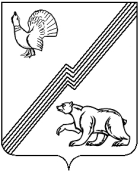 АДМИНИСТРАЦИЯ ГОРОДА ЮГОРСКАХанты-Мансийского автономного округа - ЮгрыПОСТАНОВЛЕНИЕот 28 января 2022 года								        № 134-п
О внесении изменений в постановление администрациигорода Югорска от 21.09.2018 № 2582«О порядке разработки и утвержденияадминистративных регламентов предоставления муниципальных услуг»В соответствии с Федеральным законом от 27.07.2010 № 210-ФЗ «Об организации предоставления государственных и муниципальных услуг», постановлением Правительства Ханты-Мансийского автономного                   округа - Югры от 29.01.2011 № 23-п «О разработке и утверждении административных регламентов осуществления регионального государственного контроля (надзора) и административных регламентов предоставления государственных услуг»: 1. Внести в приложение к постановлению администрации города Югорска от 21.09.2018 № 2582 «О порядке разработки и утверждения административных регламентов предоставления муниципальных услуг» (с изменениями от 11.03.2019 № 496, от 12.05.2021 № 713-п) следующие изменения:1.1. В абзаце третьем подпункта 2 пункта 9 слова «, а также о наличии и учете рекомендаций независимой экспертизы, предложений заинтересованных организаций и граждан» исключить.1.2. Пункт 14 дополнить подпунктом 18 следующего содержания:«18) случаи и порядок предоставления муниципальных услуг в упреждающем (проактивном) режиме в соответствии со статьей 7.3 Федерального закона № 210-ФЗ.».1.3. В пункте 15:1.3.1. В абзаце четвертом слово «также» исключить.1.3.2. После абзаца четвертого дополнить абзацем следующего содержания:«Раздел должен содержать варианты предоставления муниципальной услуги, включающие порядок ее предоставления отдельным категориям заявителей, объединенных общими признаками, в том числе в отношении результата муниципальной услуги, за получением которого они обратились.».2. Опубликовать постановление в официальном печатном издании города Югорска  и разместить на официальном сайте органов местного самоуправления города Югорска.3. Настоящее постановление вступает в силу после его официального опубликования.Исполняющий обязанностиглавы города Югорска                                                                    Д.А. Крылов